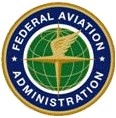 Focused Environmental Assessment FEDERAL AVIATION ADMINISTRATIONMEMPHIS AIRPORTS DISTRICT OFFICENORTH CAROLINA DEPARTMENT OF TRANSPORTATIONDIVISION OF AVIATION TENNESSEE DEPARTMENT OF TRANSPORTATIONDIVISION OF AERONAUTICS Airport Name: 											Proposed Project: 											Date Submitted to FAA/SBG:									General Information and applicabilityThis Focused Environmental Assessment (EA) is to be used only for Federally obligated airports within the boundaries of the Federal Aviation Administration (FAA) Memphis Airports District Office (KY, NC, and TN). Prior to preparing any NEPA documentation, including this form, contact the MEM-ADO/SBG Environmental Protection Specialist or designated staff responsible for NEPA compliance for the subject airport to determine the level of documentation needed. Completed documentation without prior FAA/SBG concurrence may result in approval delays or rejection of NEPA documentation. The Focused EA is intended to be used only when the following conditions are met: (1) the federal action cannot be categorically excluded (CATEX) because of involvement with extraordinary circumstances or because the action is not consistent with any CATEX described in FAA Orders 1050.1F or 5050.4B (or subsequent versions), (2) impacts from the federal action would be limited to one extraordinary circumstance, (3) the federal action would not create significant impacts to any environmental category unless it is mitigated to the point of non-significance, (4) the action is not considered controversial. Note that in certain cases the FAA/SBG may elect to prepare a full EA even if these conditions appear to be met.Steps for completing Focused EAThis Focused EA is intended to comply with FAA requirements for satisfying NEPA. The preparer should be familiar with NEPA, CEQ, and FAA laws, requirements, and policies, including, but not limited to, FAA Orders 1050.1F and 5050.4B (or subsequent versions). The Focused EA is formatted into three sections. Section I covers general information on the proposed action as well as information and certification from the preparer and airport sponsor. Section II addresses the purpose and need statement and alternatives. Section III covers affected environment and environmental consequences. All sections must be addressed for the form to be considered complete. The level of information needed to address each section is dependent upon the project and extent of impacts. However, for Section III, responses should provide enough information to allow the reviewer(s) to conclude there is no impact or no significant impact. A graphic depiction of the proposed action must be attached to the form. The use of additional graphics, pictures of the study area, and appendices is recommended and may be required pending upon the proposed action and environmental impacts.       As previously mentioned, Section III addresses the affected environment and environmental consequences. If the proposed action does not impact a particular resource, provide a brief explanation for why there is no impact. If the proposed action does impact a resource, describe the affected environment for the resource before discussing environmental consequences. For all resources, consider impacts caused by construction and post-construction activities. Also consider direct and indirect impacts. Cumulative impacts must be addressed in Section III (O).Helpful factors that should be considered as part of the assessment and internet websites are listed below each resource section. The factors to be considered and websites provided are not intended to be a comprehensive list. Additional factors and sources should be reviewed as needed. Consultation with resource agencies, field analysis, or computer modeling may be required to aid the FAA/SBG in determining the extent of impacts. The preparer should contact the MEM-ADO/SBG representative to determine the level of agency coordination, field analysis, and modeling needed. Although multiple variations exist for adequately completing the NEPA process, the MEM-ADO recommends following the generalized steps below for Short-Form EAs:Finalize planning processConduct preliminary environmental analysisObtain concurrence from MEM-ADO/SBG on use of this formConduct agency scoping, field analysis, and modeling as neededComplete draft short form EASubmit draft EA to MEM-ADO/SBGRevise draft EA as neededObtain concurrence from MEM-ADO/SBG to initiate public involvementMake draft EA available to public and issue public noticeHold public meeting (if required)Revise draft EA as neededSubmit final draft EA to MEM-ADO/SBGReceive FONSIIssue public notice for availability of final EA and FONSICompletion of the Focused EA will permit the FAA/SBG to issue one of the following determinations: (1) issue a Finding of No Significant Impact (FONSI), (2) request that a full EA be prepared, (3) request that an Environmental Impact Statement (EIS) be prepared.Section I1. Airport and Project Information:	Airport Name and Three Letter Identifier:								Airport Address:											 City:				County:		State:		Project Name:											Estimated Start Date:			Estimated Completion Date:				2. Preparer Information:Name:													Title:													Organization:												Address:												City:				State:		Telephone:			E-mail:						3.  Airport Sponsor Information:Name:													Title:													Organization:												Address:												City:				State:		Telephone:			E-mail:						Section II1. Provide purpose and need statement.2. Describe the preferred alternative and include all connected actions. Attach a graphic depiction of the proposed action, including haul routes and staging areas if applicable, to the back of this form or in an appendix.  3. Describe the no action alternative including the environmental, operational, and economic impacts that would occur if used.4. List and describe other reasonable alternatives. 5. Provide rationale for why other reasonable alternatives were removed from consideration.Section III(A) Air Quality											Factors to consider: (1) Impacts from aircraft, ground vehicle, and equipment emissions (2) Project location with respect to NAAQS attainment/maintenance/non-attainment areas. (3) Modeling requirements Note: Impacts should be discussed for any action involving outside construction.  Resources: FAA 5050.4B Desk Reference air quality section: http://www.faa.gov/airports/environmental/environmental_desk_ref/media/desk-ref-chap1.pdfEPA Greenbook: http://www3.epa.gov/airquality/greenbook/(B) Biological Resources									Factors to consider: (1) Impacts to federal and state-listed species (2) Impacts to non-listed species and migratory birds (3) Impacts to habitat Note: Impacts should be discussed for any action involving terrain/vegetation disturbance. Resources: USFWS IPAC: http://ecos.fws.gov/ipac/KY state list http://naturepreserves.ky.gov/pubs/Pages/cntyreport.aspxNC state list http://www.ncnhp.org/TN state list: http://environment-online.state.tn.us:8080/pls/enf_reports/f?p=9014:3:25305085995908:::::(C) Climate												Factors to consider: (1) Impacts from Greenhouse Gases (GHGs) from aircraft, ground vehicles, or other sources (2) Qualitative analysis should be used unless air quality modeling was used in part of Section III (A) Air QualityResources: (none)(D) Coastal Resources 										Factors to consider: (1) Impacts to Coastal Barrier Resources and Coastal Zone Management (CAMA) (2) Need for Federal Consistency ReviewNote: This section is only applicable to the 20 coastal counties in NCResources: USFWS coastal barrier mapper http://www.fws.gov/cbra/Maps/Mapper.html(E) DOT Section 4(f)										Factors to consider: (1) Impacts to parks, national forest, wildlife refuge, or other recreational areas (2) Impacts to Section 106 resources (3) Constructive use impacts from noise (4) Impacts to Section 6(f) LandsResources: (none)(F) Farmland											Factors to consider: (1) Impacts to farmlands considered to be prime, unique, or statewide and locally important (2) Farmlands include pasturelands, croplands, and forest (even if zoned for development) Note: In certain cases, airport owned land may be considered farmland. Resources:NRCS/USDA AD 1006 Form: http://www.nrcs.usda.gov/Internet/FSE_DOCUMENTS/stelprdb1045394.pdf(G) Hazardous Materials, Solid Waste, and Pollution Prevention			Factors to consider: (1) Impacts or removal of hazardous materials/waste from existing sites or facilities (2) Use of hazardous materials for new construction (3) Impacts to solid waste facilities from construction and post-construction activities (4) Use of pollution prevention activities, plans, programs, or policiesResources:EPA Superfund site search: http://cumulis.epa.gov/supercpad/cursites/srchsites.cfmEPA hazardous waste cleanup sites: http://www.epa.gov/cleanups/cleanups-my-communityEPA solid waste generation: http://www3.epa.gov/epawaste/conserve/imr/cdm/pubs/cd-meas.pdf(H) Historical, Architectural, Archeological, and Cultural Resources		Factors to consider: (1) Impacts to above and below ground resources (2) Indirect impacts from light emissions, vibration, and noise (3) Impacts to viewshed from construction or removal of buildings, trees, and other objectsNote: Obtain FAA/SBG concurrence before completing any of the following: (1) Initiating formal Section 106 proceedings (2) Coordinating the APE or determination of effects (3) Consulting with THPOs Note: “Previously disturbed” terrain does not necessarily exclude the action from Section 106 Resources:NPS NRHP database: http://www.nps.gov/nr/research/NC GIS historic sites: http://gis.ncdcr.gov/hpoweb/Note: These databases do not feature all known or potential sites.  (I) Land Use											Factors to consider: (1) Impacts to existing and/or planned land uses or zoning (2) Compatibility with airport design standards such as RPZs (3) Consistency with local public agencies (4) Creation of wildlife attractants  Resources: (none)(J) Natural Resources and Energy Supply							Factors to consider: (1) Impacts on fuel, electricity, gas, water, wood, asphalt, aggregate, and other construction material supplies (2) Impacts from construction as well as post-construction and maintenance activities Resources: (none)(K) Noise and Compatible Land Use							Factors to consider: (1) Impacts to non-compatible land uses and local land use standards (2) Changes in operational activity, fleet mix, flight tracks, or engine runups (3) Modeling requirements Note: Effective 5/29/15 all modeling must be completed with AEDT. See FRN: https://www.federalregister.gov/articles/2015/05/15/2015-11803/noise-fuel-burn-and-emissions-modeling-using-the-aviation-environmental-design-tool-version-2bResources: FAA 5050.4B Desk Reference noise section: http://www.faa.gov/airports/environmental/environmental_desk_ref/media/desk-ref-chap17.pdfFAA noise/land use compatibility chart: http://www.ecfr.gov/cgi-bin/text-idx?SID=1ae7ac2b63580049ff71cc00a57ce7fa&mc=true&node=ap14.3.150_135.a&rgn=div9(L) Socioeconomics, Environmental Justice, Children’s Environmental Health and Safety Risks											Factors to consider: (1) Impacts from property acquisition and/or relocation of displaced persons/businesses (2) Impacts to population, economic activity, employment, income, public services, transportation networks, and planned development (3) Impacts to minority and low-income populations (4) Impacts to children   Resources:Census Bureau fact finder: http://factfinder.census.gov/faces/nav/jsf/pages/index.xhtmlBureau of Economic Analysis: http://www.bea.gov/EPA EJ Screen: http://ejscreen.epa.gov/mapper/(M)Visual Effects (including light emissions)						Factors to consider: (1) Impacts to residential areas, Section 106 resources, Section 4(f) properties, protected coastal areas and rivers, scenic roads/byways, scenic trails, and sensitive wildlife species (2) Impacts from new construction or modification (3) Impacts from object removal (e.g. trees, buildings, etc.) Resources: (none)(N) Water Resources 										Factors to consider: (1) Impacts to floodplains, wetlands, surface waters, groundwater, and wild and scenic rivers (2) Impacts to jurisdictional and non-jurisdictional wetlands (3) Impacts from increased stormwater runoff (4) Changes in hydrologic patterns (5) Impacts to ground water recharge capability and drinking water supplies (6) Impacts from sedimentation, petroleum/chemical/hazmat spills, or other factors causing water quality degradation (6) Impacts to NRI listed rivers, river segments, or study riversResources:FEMA Flood Map Service Center: https://msc.fema.gov/portalUSGS National Map: http://viewer.nationalmap.gov/viewer/USFWS National Wetland Inventory: http://www.fws.gov/wetlands/Data/Mapper.htmlNote: The NWI is not considered an official wetland delineation.NPS National River Inventory: http://www.nps.gov/ncrc/programs/rtca/nri/index.htmlNational Wild and Scenic River’s website http://www.rivers.gov/map.php(O) Cumulative Impacts									Factors to consider: (1) Impacts from “other past, present, and reasonably foreseeable future actions regardless of agency or person” (40 CFR § 1508.7) (2) Impacts on and off airport property (3) Study area varies for each environmental resourceResources: CEQ cumulative effects: http://energy.gov/sites/prod/files/nepapub/nepa_documents/RedDont/G-CEQ-ConsidCumulEffects.pdf(P) Permits and Certifications								List all permits and certifications required to be obtained.(Q) Mitigation											Describe mitigation required as part of the project. Include mitigation cost and when/where mitigation will occur. Do not include best management practices (BMPs). (R) Public Involvement										List agencies and organizations that reviewed the proposed action.Discuss additional public involvement actions taken. Please include the name and date(s) of newspaper publications. Attach affidavit or tear sheet.DT-1948 (Rev.01/2023)								      RDA 11083